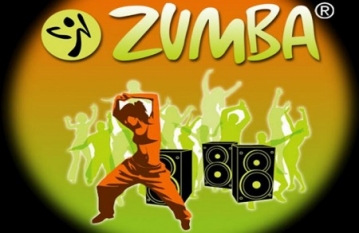 Vabilo na ZUMBA vadboVljudno Vas vabimo, da se nam pridržite skupni ZUMBA vadbi v okviru projekta Popestrimo šolo 2016-2021 - Ostanimo fit in projekta Uživajmo v zdravju, ki bo vtorek, 8. 11. 2016 od 16.30-18.00 vOŠ dr. Jožeta Pučnika Črešnjevec. Vadba je namenjena vsem občanom (otroci v spremstvu odrasle osebe), v okviru odprte športne dvorane na Črešnjevcu. VABLJENI!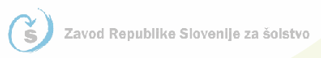 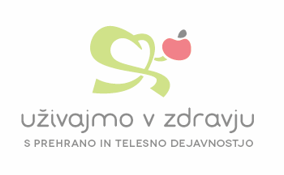 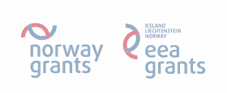 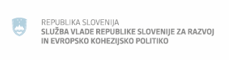 